应用范围：适用于光照试验、微生物的培养、水质检测的BOD测定等实验。具有超温和传感器异常保护功能，掉电记忆功能;恒温控制系统，反应快，控温精度高。结构设计内胆选用优质304镜面不锈钢制成，半圆式四角设计，减少不必要的内表面面积，从而减少细菌藏身的可能，更快速和有效底清洁和灭菌；箱体结构采用曲面圆弧设计，造型新颖、美观大方；（层面光照培养箱）箱体门为双门设计，内门为钢化玻璃，可开外门观察，也可通过外门透视窗来观察箱体内的各种实验；外门与小前门都采用磁性密封条，密封性效果好；为避免光照量长时间的流失，在透视窗的位置添加了小外门，可保温可防止光照量的流失；（三面光照培养箱）箱体前、左、右各有一扇门可控打开，以及更换灯管，且保温良好。采用LED冷光源光照，自身发热量很少，使得箱体温度更加的稳定；五级光照：通过控制不同光照线路的通断进行等级调节，模拟白天黑夜；隔板之间可以任意调节，方便操作者进行各种实验以及植物培养；采用进口无氟制冷压缩机，独特制冷工作方式设计；配备高质量带刹车万向脚轮，外形好，承重性好，双轮设计转动顺畅，移动安全快捷；显示界面操作界面具有自动锁定功能，保证操作的安全性；人性化触摸按钮，菜单式操作，直观明了，多个参数可同屏显示；大屏幕液晶显示，多组数据一屏显示，菜单式操作界面，简单易懂，便于操作；安全保护对显示屏的保护-----独立限温报警系统对人员的保护——配置漏电流、过电压保护器。对样品的保护——具有超温报警，箱内温度超出设置温度2℃将启动报警装有漏电保护功能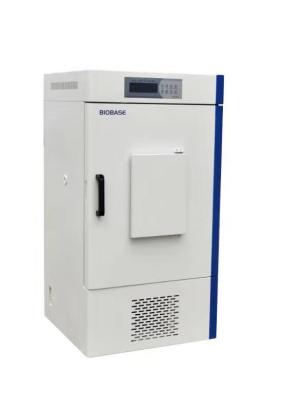 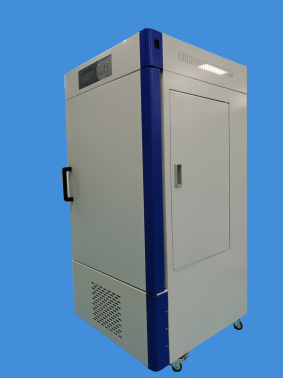 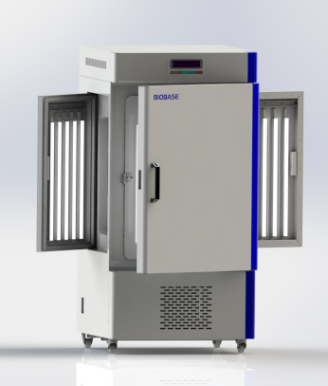    （层面光照培养箱）                       （三面光照培养箱）大屏液晶显示，界面清晰，操作方便。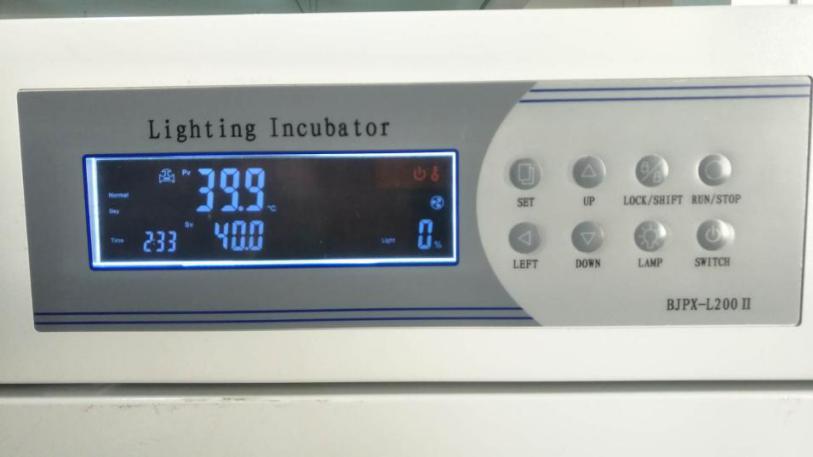 防滑脱隔板设计，防止培养皿滑脱，更安全。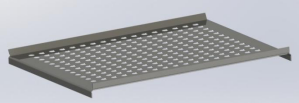 LED灯板，红蓝光颜色搭配，总光通量12000LUX,可五级调节，灯珠颜色可更换为冷白荧光灯（层面光照）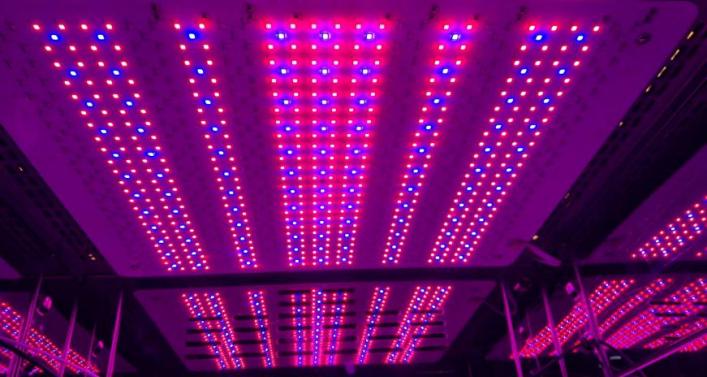 小前门设计，即保温又可防止光亮的流失（层面光照）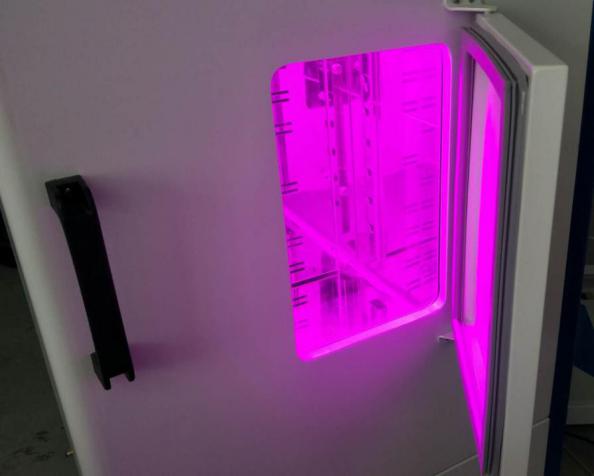 三面门灯管可随时（三面光照）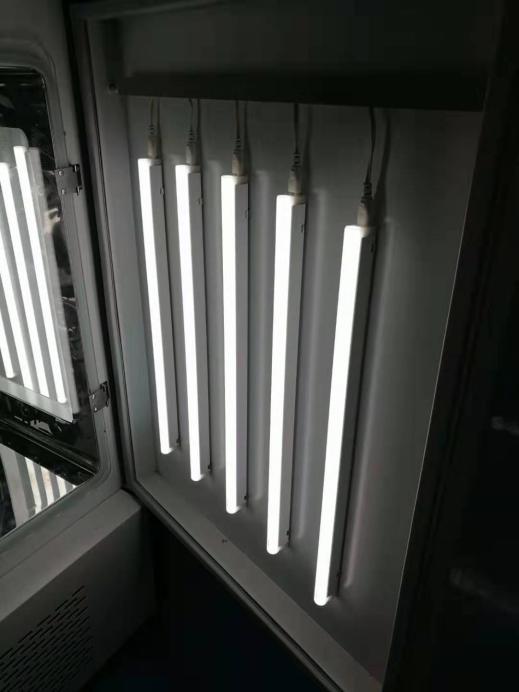 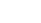 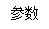 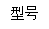 BJPX-L200BJPX-L200Ⅱ产品名称层面光照培养箱三面光照培养箱公称容积（L）200200界面显示液晶屏液晶屏对流方式强制对流方式强制对流方式控温范围（℃）有光源10～60；无光源5～60有光源10～60；无光源5～60温度分辨率（℃）0.10.1温度波动性（℃）±0.5±0.5温度偏差（℃）±1.0±1.0光照强度箱体内顶置垂直LED冷光源(0～12000LX五级可调)箱体内左、右、前面LED冷光源(0～12000LX五级可调)制冷剂R134aR134a电源220V/50HZ220V/50HZ连续运转时间可长时间运行，运行时间≧180h；可长时间运行，运行时间≧180h；工作环境（℃）适宜环境温度为25℃适宜环境温度为25℃加热功率(W)900900制冷功率（W）300300净重（KG）150180毛重（KG）200230外形尺寸（mm）760x750x1500760x750x1530工作室尺寸（mm）476x548x778476x548x778隔板标配两块（一块带LED冷光源，一块不带）标配两块